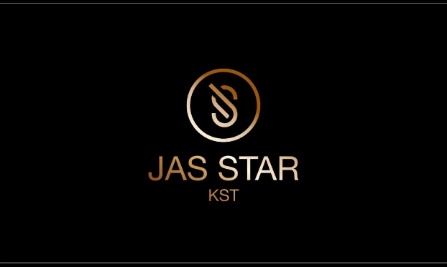         «JAS star.kst» қалалық шығармашылық  байқау өткізу туралыПРЕСС-РЕЛИЗ      Қостанай қаласы әкімдігінің қолдауымен «Қостанай қаласы әкімдігінің мәдениет және тілдерді дамыту бөлімінің «Мирас» қалалық мәдениет сарайы» мемлекеттік коммуналдық қазыналық кәсіпорны дарынды жастарды анықтау және қолдау, вокалдық-хореографиялық шығармашылықты дамыту мақсатында «JAS star.kst»  ашық қалалық байқау өткізеді (бұдан әрі - байқау).Байқаудың негізгі міндеттері:     1)    Қостанай қаласының дарынды жастарының адамгершілік құндылықтары мен шығармашылық қабілеттерін сақтау және арттыру;     2) шығармашылық ұжымдар мен орындаушыларға өздерінің шығармашылық әлеуетін іске асыруға мүмкіндік беру;     3)     ұжымдар, орындаушылар, басшылар мен педагогтер арасында тәжірибе алмасу үшін шығармашылық алаң құру;    4)     шығармашылық жастардың орындаушылық шеберлігін арттыру.Байқаудың шарттары:      Конкурсқа Қостанай қаласы мен Қостанай облысының жастары қатысады. Мемлекеттік мәдениет мекемелерінде (филармония, ҚМС және РМС) жұмыс істейтін қатысушыларға жол берілмейді.      Мақсаты:  оқушылар,  студенттер, 16-35 жас аралығындағы жастар (вокал – 16 жастан -35 жас, хореография – 16 жастан -30 жас аралығында).      Байқауға қатысушылар келесі бағыттарда ұсынылуы мүмкін:1) вокал (солистер, топтар, ансамбльдер);2) хореография (шағын топтар, ансамбльдер, ұжымдар).      Конкурстың әр бағытындағы жүлде қоры (вокал, хореография):      Бас жүлде - 1 000 000 теңге;      I орын - 500 000 теңге;      II орын - 300 000 теңге;      III орын - 150 000 теңге.Байқауға қатысуға құжаттар 2024 жылдың 1 ақпанына дейін электрондық мекенжайына жазбаша өтінім қабылданады: miras01092019@mail.ru., байқау туралы ереженің мәтіні «Мирас» ҚМС әлеуметтік желілерінің беттерінде жарияланды, қосымша сұрақтар бойынша 8-(714-2)26-70-47, нөміріне хабарласуға болады, ұялы 8-777-294-52-14 Ғалия Қалиоллақызы ӘубәкіроваПРЕСС-РЕЛИЗо проведении городского творческого конкурса «JAS star.kst»ГККП «Городской Дворец культуры «Мирас» отдела культуры и развития языков акимата города Костаная» при поддержке акимата города Костаная, с целью выявления и поддержки талантливой молодежи, развития вокально-хореографического творчества проводит открытый городской конкурс «JAS star.kst»  (далее - конкурс).Основные задачи конкурса: сохранение и приумножение нравственных ценностей и творческих способностей талантливой молодежи города Костаная;предоставление возможности творческим коллективам и исполнителям реализовать свой творческий потенциал;создание творческой площадки для обмена опытом между коллективами, исполнителями, руководителями и педагогами;повышение исполнительского мастерства творческой молодежи.Условия конкурса:Участниками конкурса является молодежь города Костаная и Костанайской области.Не допускаются участники, работающие в государственных учреждениях культуры (филармонии, ГДК и РДК).  Целевые группы: школьники, студенты, молодежь в возрасте от 16 до 35 лет (вокал - от 16 до 35 лет, хореография - от 16 до 30 лет).В конкурсе могут быть представлены участники в следующих направлениях:вокал (солисты, группы, ансамбли);хореография (малые группы, ансамбли, коллективы).           В каждом направлении конкурса (вокал, хореография) учреждается: Гран-при – 1 000 000 тенге; I место - 500 000 тенге;II место - 300 000 тенге;  III место - 150 000 тенге.Документы на участие в конкурсе принимаются до 1 февраля 2024 года в форме письменной заявки на электронный адрес: miras01092019@mail.ru, Положение конкурса опубликовано на страницах социальных сетей ГДК «Мирас», по допонительным вопросам обращаться по номеру                                  8-(714-2)26-70-47, сот. 8-777-294-52-14 Аубакирова Галия Калиуловна